Repair, Repurpose, RecycleWorkshops to give new life to clothing and textilesRun by: Fashion Revolution Nelson Tasman with the support of Nelson Fair TradeFashion Revolution Nelson Tasman September WorkshopsDate:   23rd September 2018Venue: Waimea College, Richmond, NelsonLength of Workshops: 2.5 hoursTimes: 	Morning – 10am - 12.30pm                     Afternoon – 1.30pm – 4pmCost to public: $20                          $10 students/community services and gold card holdersGoal: To raise awareness of:the detrimental effects that fast fashion has on the environmentthe appalling work conditions in the fast fashion manufacturing industryhow to make better clothing choiceshow to care for your clothes to extend their lifehow to make your own clotheshow to upcycle your clothing and textile wasteTarget Market: People who lack skills to repair, repurpose and recycle clothing. Fast Fashion consumers, primarily those who buy from low cost providers and throw away their ripped, stretched and stained clothing.To enrol: email – info.frnelson@gmail.com or http://bit.ly/frwenrol 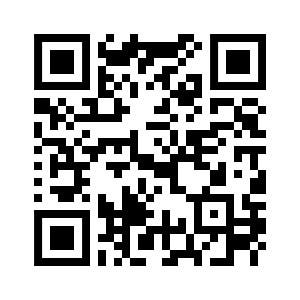 For more information: Check out our Facebook page for details: - http://bit.ly/FRworkshopPhone: John Marshall 035486508 or Melanie Kinloch 0211809478Who are we and what we do:Fashion Revolution Nelson Tasman is a group of concerned individuals with an interest in reducing the negative impact of the Fast Fashion industry.  We do this through raising awareness in our community of the plight of the textile and garment workers involved with the production of cheap clothes and how to better care for the environment by reducing landfill and the waste of scarce resources.We have Facebook and Instagram pages, work with our local councils, visit schools and community groups and run events such as:A “Swap ‘til you drop” clothes swap to coincide the anniversary of the garment factory collapse in Bangladesh on 24th April 2013. when 1134 garment workers were killed and more than 2,500 injured.Movie screenings such as ‘The True Cost’ in April 2017 and ‘RiverBlue’ planned for 28th November 2018Community workshops planned for 23rd September at Waimea College to teach ways of repairing, altering or repurposing and caring for your clothing.Ongoing education in co-operation with Enviro Schools Nelson.Supporting Yasmeen Jones-Chollet with her “Enslaved by Demand’’ campaign which raises awareness of the need to buy ethically made clothes.Why have these workshops?Locally, clothing waste takes up a disproportionate space in landfills and takes decades to decompose. One way of combatting the profligate waste that leads to more pollution and resource use is to make clothes last longer and re-use textiles.These workshops aim to raise consciousness about the detrimental environmental and human rights effects of fast fashion and at the same time promote skills to counter these effects. “Fast fashion” refers to the abundant availability of cheap low-quality clothes.  The consequences of fast fashion are: landfills overflowing with discarded clothing that take decades to decompose, pollution from textile dyes and the profligate use of scarce resources like water. These workshops are designed to teach people one way of reducing pollution and how to value clothes by extending their use.Proposed WorkshopsWorkshop 1Tutor – Lani BeeFocus – Caring for your clothing by teaching skills on repairing them through darning, patching, sewing on buttons, removing piling etc.Sessions offered – Morning and Afternoon Workshop 2Tutor – Jo KinrossFocus –  Introduction to simple natural dyeing using items from the kitchen and garden to make the dye baths.Sessions offered – Morning and AfternoonWorkshop 3Tutor – Marita Watson-BolFocus – Upcycling Fabric scraps and garments into new designsSessions offered – Morning and AfternoonWorkshop 4Tutor – Ramona RedwoodFocus – Clothing Alterations and ModificationSessions offered – Morning and AfternoonWorkshop 5Tutor – Melanie KinlochFocus – How to make a no sew rag rugSessions offered – Morning and Afternoon Max number of participants – 12 (TBC)Workshop 6Tutor – Odette WatsonFocus – How to make a bag from a tee-shirtSessions offered – Morning and Afternoon Workshop 7Tutor – Ronnie MartinFocus – Small scale art objects with fabricSessions offered – Morning and Afternoon Workshop 8Tutor – TBCFocus – Knitting Sessions offered – Morning and Afternoon